Publicado en Internacional el 13/05/2021 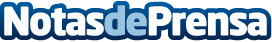 BIM o CAD: El Mejor Máster BIM¿Qué es más importante para la Arquitectura, CAD o BIM? Si se tarda mucho en contestar ya se ha contestado. En este artículo se aclarará por que CAD revolucionó en su día el mundo de la Arquitectura y la Construcción y BIM es ahora totalmente disruptivo, así como la necesidad que tienen los arquitectos de la mejor formación Master BIM y las mejores opciones existentes actualmenteDatos de contacto:Fernando Diez Florez619 81 13 11 Nota de prensa publicada en: https://www.notasdeprensa.es/bim-o-cad-el-mejor-master-bim_1 Categorias: Internacional Educación Emprendedores Software Recursos humanos Premios Universidades Arquitectura http://www.notasdeprensa.es